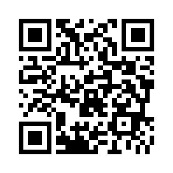 土建タイムとは毎月1回、東京土建の取り組みを皆さんで共有してもらうことを目的に開催をお願いしています。事業所の方は選出された連絡員を中心に①内容の共有（会議や資料の配布、メール配信等方法は問いません）、②署名・アンケート等の集約、③土建タイムの報告（赤枠記載）をまとめ、同封の返信用封筒で、月末までに支部へ提出をお願いします。詳しくはQRコードをご参照ください。※個人の方は連絡員(報告者)の欄に名前を記入してください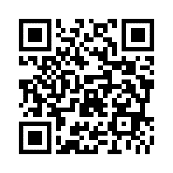 今月の参加者・連絡員（報告者）氏名：　　　　　　　　　　　　　　　　　　　　　　　　　　　　　　　参加人数【　　　　】人・参加者氏名：	　　　　　　　　　　　、　　　　　　　　　　　、　　　　　　　　　　　、　　　　　　　　　　　、			　　　　　　　　　　　、　　　　　　　　　　　、　　　　　　　　　　　、　　　　　　　　　　　、前月までの取り組み春の拡大月間(4～5月)は本部目標101人を超過達成‼「分会仲間のつながり目標」全分会で成果‼1月1日現勢を回復‼本当にお疲れ様でした春の拡大月間は、101人目標のところ105人の加入となり、4人の超過達成となりました。全分会から1人以上の「仲間の繋がり加入」があり、南部分会については初めて分会目標(2人)を達成しました。6月１日現勢は2892人となり、1月1日現勢を回復させることができました（＋8人）。訪問、電話かけ、現場での声かけ、チラシまきなど、自分のできることで春の拡大運動に参加していただいたすべての仲間のみなさんに心より感謝申し上げます。その他は、機関紙「けんちく」やホームページをご覧ください今後の取り組みドローン活用での点検商法を未然に防ぐ学習会　（再掲）　三鷹武蔵野支部所属の事業所のドローン点検・仕事への活かし方を渋谷支部で学習したいと思います。石綿含有調査者資格者学習交流オンラインセミナー　5月28日に本部で開催された学習交流集会とほぼ同じ内容のオンラインセミナーが開催されます。詳細は次月案内します。東京土建デーの日程芝診療所は最終火曜日、御成門内科クリニックは第二火曜日、立川相互ふれあいクリニックは第3金曜日の午後1時半受付開始、診察は午後2時からが東京土建デーです。予約の際は支部事務所へご連絡ください。石綿関連講習のご案内　※直近のもにについては同封の「今月の講習会募集」を参照」石綿作業主任者講習　新規告示　※講師・会場の都合で変更する場合もあります［日時］8月8日(火)～9日（水）　［会場］けんせつプラザ東京もしくは技術研修センター［定員］100人　※申込多数の際は、7月6日（木）に抽選します。　［優先枠受付］6月12日（月）～16日（金）　［通常受付］6月19日（月）～7月4日（火）今後の開催予定　※講師・会場の都合で変更する場合もあります［日時］9月13日（水）～14日（木）、　［会場］技術研修センター［日時］10月11日（水）～12日（木）　［会場］けんせつプラザ東京、もしくは技術研修センター［日時］11月28日（火）～29日（水）　［会場］けんせつプラザ東京、もしくは技術研修センター［日時］12月13日（水）～14日（木）　［会場］けんせつプラザ東京、もしくは技術研修センター［日時］1月17日（水）～18日（木）　［会場］技術研修センター［日時］2月14日（水）～15日（木）　［会場］けんせつプラザ東京、もしくは技術研修センター［日時］3月6日（水）～7日（木）　［会場］けんせつプラザ東京、もしくは技術研修センター一般建築物石綿含有建材調査者講習　新規告示［日時］8月22日（火）～23日（水）、　［会場］けんせつプラザ東京［定員］100人　※申込多数の際は、7月20日（木）に抽選します。［優先枠受付］6月19日（月）～23日（金）　［通常受付］6月26日（月）～7月18日（火）今後の開催予定　※応募状況・会場の都合で変更する場合もあります［日時］9月26日（火）～27日（水）、　［会場］けんせつプラザ東京［日時］10月16日(月)～17日（火）　［会場］けんせつプラザ東京［日時］11月7日(火)～8日（水）　［会場］けんせつプラザ東京イベントや取り組みのご案内7.22_23組織後継者対策部主催　一泊キャンプに集まれ‼現地集合・解散型のイベントとなります。日帰りでも参加可能ですので、是非ファミリーでご参加ください。申込期限は1次集約6月30日㊎、2次集約（最終）7月14日㊎です。詳細は同封のチラシをご覧ください。2023年度の観劇イベントは新国立劇場バレエ団「白鳥の湖」　始めてバレエを観る方やお子さんにも親しみやすく、バレエの魅力を体験できるエデュケーショナル・プログラムです。これまで組合の観劇イベントに参加していない方もお気軽にご参加ください。申込定員：30人設計グループ8.19建築見学会　新宿「末廣亭」　　新宿区の地域文化財に指定され、都内で唯一の木造建築の寄席「末廣亭」で生の落語を堪能します。昼の部(12時～16時15分)を見た後は、会場の外で食事をしながら交流します(会場未定)。会費は1人3000円です。同封の設計グループニュースをご覧いただき、建築ファン、落語ファンのみなさん是非ご参加ください。おひとり様大歓迎です‼8.20第42回将棋大会の開催4年ぶりとなる第42回将棋大会を下記の日程で開催します。お子さん・女性・初心者から上級者まで楽しめる対局や島朗九段や鈴木環那女流三段を招き審判・指導として参加するなど楽しい企画が盛りだくさんです。前進座友の会 新規会員の募集前進座友の会会員を募集しています。会員年度は6月から5月末まで、年会費は2500円です。8.7_8.9原水爆禁止2023世界大会in長崎へ代表派遣をおこないます（再掲）　原水爆禁止2023世界大会の代表者2人の公募をおこないます。代表者には、平和行進、結団式、報告会への参加と、その後の平和運動への積極的な参加をお願いします。公募の詳細は2023年5月「けんちく」をご覧いただくか、担当(田中書記)までお問合せください。その他お知らせ6月から今年建設国保育成強化・現行水準確保を目指すハガキの取組みが始まりますハガキ第1弾は厚労省宛です。支部組織人員の200％を目指して取り組みます。組合員だけでなく、家族にも書き手を広げ、組織再編後最高枚数となった昨年を上回る成果を目指しましょう。事業所のみなさんもご協力をお願いいたします。7.4-7.24厚生年金算定基礎調査の窓口受付をおこないます　春の労働保険年度更新に続き、夏は算定基礎調査に取り組みます。6月中旬にご案内を郵送しますので、窓口受付の予約をお願いいたします。日程は分会ごとになっており、アンケートも実施しますのでご協力をお願いします。6月30日から自転車保険の給付が大幅に改善‼自転車保険の給付が6月30日から改善されます。改善になる主な給付は下記の表の通りです。給付では高齢者世代、賠償責任保険では組合員の子どもの事例が多く発生していますので、是非加入をご検討ください。なお自転車以外の交通乗用具による事故の補償が対象外になりましたのでご注意ください。株式会社メガネトップとファミリーカード割引契約を締結6月1日より、株式会社メガネトップとファミリーカードの割引契約（5％）を締結しました。なお、株式会社メガネトップが経営する全国にある「眼鏡市場」「アルク」「レンズスタイル」すべての店舗が対象となりますので、ご利用ください。クールファンあっせんチラシ同封のチラシのQRコードから専用ページにアクセスすると、クールファンだけでなく、熱中症対策ヘルメットなどのあっせんもありますのでぜひお申込みください。ハラスメント対策＆ジェンダーニュース　仲間の体験談（自分が体験した事、目撃した事、周りから聞いた事、普段感じている事など）を募集中です。記事は匿名で掲載し、問題点や対応策を知らせます。記事を寄稿してくれた方にクオカード1,000円分をお送りします。意見・相談・要望等自由記述欄（報告欄に入らなかった場合もこちらにご記入ください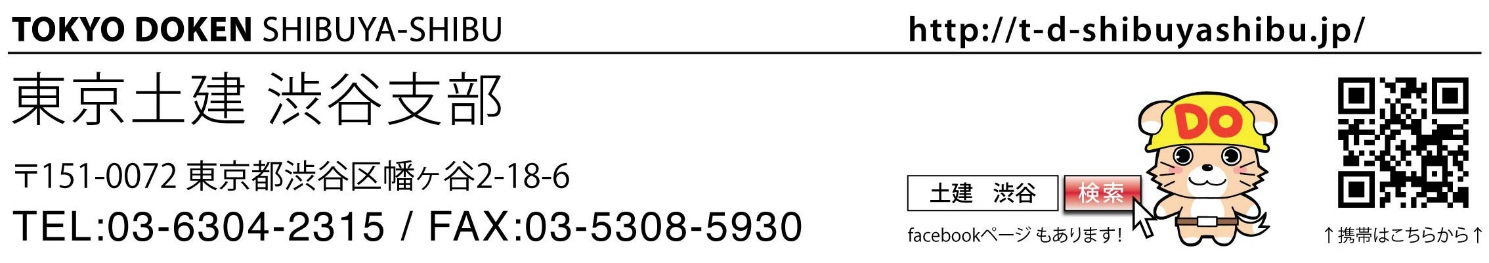 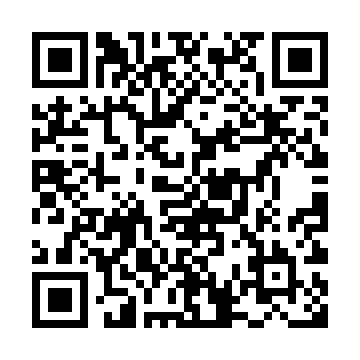 日時7月30日㊐　10時～場所支部事務所3階・幡ヶ谷ひだまり公園（予定）参加日時7月21日㊎　第1部13時～15時　第2部18時半～20時半場所全建総連からオンライン配信参加芝診療所午前9時～正午6月27日・7月25日御成門内科クリニック午前11時～正午6月13日・7月11日立川相互ふれあいクリニック午後1時半6月16日・7月21日参加日程7月29日㊏　16時～（約1時間）会場新国立劇場観劇料最大1500円を支部補助とします。大人：5500円⇒4000円　　小人：2750円⇒1500円申込締切6月29日㊍17時参加参加日程8月20日㊐　9時受付会場けんせつプラザ東京申込締切8月7日㊊参加費１人2000円（小学生以下は無料）参加申込2023年6月30日午後4時まで2023年6月30日午後4時まで2023年6月30日午後4時まで新年度改訂後新年度改訂後新年度改訂後組合員本人配偶者その他家族組合員本人配偶者その他家族通院日額1200円1200円500円2500円2500円1500円入院手術4万円4万円3万円7万円7万円4万5000円外来手術2万円2万円1万5000円3万5000円3万5000円2万2500円賠償(個人)1億円2億円